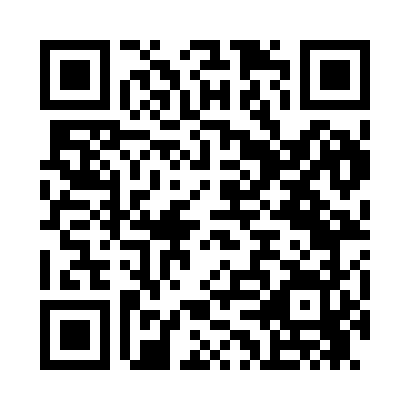 Prayer times for Little Swan, Minnesota, USAMon 1 Jul 2024 - Wed 31 Jul 2024High Latitude Method: Angle Based RulePrayer Calculation Method: Islamic Society of North AmericaAsar Calculation Method: ShafiPrayer times provided by https://www.salahtimes.comDateDayFajrSunriseDhuhrAsrMaghribIsha1Mon3:175:191:155:299:1111:132Tue3:185:201:165:299:1111:133Wed3:185:211:165:299:1011:134Thu3:195:211:165:299:1011:135Fri3:195:221:165:299:1011:136Sat3:205:231:165:299:0911:137Sun3:205:241:165:299:0911:128Mon3:205:251:175:299:0811:129Tue3:215:251:175:299:0811:1110Wed3:235:261:175:299:0711:1011Thu3:245:271:175:289:0611:0912Fri3:265:281:175:289:0611:0713Sat3:285:291:175:289:0511:0614Sun3:295:301:175:289:0411:0415Mon3:315:311:175:289:0311:0316Tue3:335:321:175:289:0211:0117Wed3:355:331:185:279:0211:0018Thu3:375:341:185:279:0110:5819Fri3:385:351:185:279:0010:5620Sat3:405:361:185:278:5910:5421Sun3:425:371:185:268:5810:5222Mon3:445:391:185:268:5710:5123Tue3:465:401:185:268:5510:4924Wed3:485:411:185:258:5410:4725Thu3:505:421:185:258:5310:4526Fri3:525:431:185:248:5210:4327Sat3:545:441:185:248:5110:4128Sun3:565:461:185:238:4910:3929Mon3:585:471:185:238:4810:3730Tue4:005:481:185:228:4710:3531Wed4:025:491:185:228:4510:33